KUPNÍ SMLOUVAč.lSmluvní stranyPROMPT 2 SERVIS s.r.o.IČO: 62525310se sídlem Vrbenská 2082, 370 01 České Budějovice zastoupená Ing. Luborem Matouškem, společníkem číslo účtu: XXXXXXXXXXXXXXXXXXX(dále jen „prodávající“ nebo „smluvní strana“aNárodní muzeumIČO: 00023272se sídlem Václavské náměstí 1700/68 Praha 1, Nové Městozastoupená Ing. Rudolfem Pohlem(dále jen „kupující' nebo „smluvní strana")uzavřely v souladu s § 2079 a násl. zák. č. 89/2012 Sb., občanského zákoníku, tuto rámcovou kupní smlouvu (dále také jen „Smlouva")Článek 1.Předmět SmlouvyProdávající se zavazuje dodat kupující níže specifikované zboží a kupující se zavazuje zboží prostřednictvím svých zaměstnanců převzít a zaplatit prodávající kupní cenu.Zbožím se pro účely této Smlouvy rozumí produkty uvedené v Příloze č. 1 - Ceník zboží, která je nedílnou součástí této Smlouvy. Prodávající odpovídá za to, že odebrané zboží bude v souladu s veškerými obecně závaznými předpisy.Článek 2.Objednávka a dodání zbožíObjednávka ze strany kupující bude činěna prostřednictvím e-mailové zprávy na emailovou adresu prodávající XXXXXXXXXXXXXX nebo XXXXXXXXXXXXXX , která se zavazuje přijetí objednávky potvrdit e-mailovou zprávou nejpozději následující pracovní den, když v potvrzení uvede termín dodání zboží v souladu s podmínkami stanovenými v této Smlouvě. Pokud se prodávající k objednávce následující pracovní den nevyjádří, má se za to, že objednávka je potvrzena. Potvrzením objednávky je mezi prodávající a kupující uzavřena dílčí kupní smlouva ohledně objednaného zboží.Objednávka musí obsahovat datum, místo dodání, jednotkovou cenu, druh a množství objednávaného zboží.Závoz bude uskutečňován v běžné pracovní dny v době od 7 do 15 hod. Prodávající se zavazuje dodat kupující zboží do 10ti pracovních dní ode dne, kdy byla objednávka učiněna.Prodávající dodá zboží do provozovny dle specifikace uvedené v Příloze č. 2. Kupující zajistí podmínky pro převzetí a vykládku zboží.Zboží budou přebírat pověření zaměstnanci kupující, když prodávající se zavazuje předat kupující jedno vyhotovení dodacího listu, ke kterému bude přiložena příslušná objednávka.Vlastnické právo ke zboží (a nebezpečí škody na zboží) přechází na kupující jeho převzetím.Článek 3.Cena zboží a platební podmínkyProdávající se zavazuje dodávat zboží za kupní cenu stanovenou z veřejné zakázky Č.N006/22/V00013659 uvedené v příloze č. 1, která je nedílnou součástí této Smlouvy. Ceny zde uvedené jsou bez DPH a výslovně zahrnují též náklady na dopravu zboží K ceně zboží bude připočtena DPH v zákonné výši.Kupující se zavazuje uhradit kupní cenu za dodané zboží bezhotovostním převodem, a to na základě faktury (daňového dokladu) vystavené prodávajícím s dobou splatnosti 30 dní.Článek 4.
Závěrečná ustanoveníV souladu se zákonem č. 340/2015 Sb., o registru smluv, bude tato Smlouva uveřejněna v registru smluv. Dnem uveřejnění v registru smluv nabude tato smlouva účinnosti. Obě smluvní strany si před podpisem této Smlouvy navzájem sdělí, považují-li některé údaje uvedené v této Smlouvě za obchodní tajemství podle § 504 zákona č. 89/2012 Sb., občanského zákoníku. Takové údaje, s výjimkou vymezení předmětu Smlouvy a data jejího uzavření, nebudou v registru smluv uveřejněny. Označí-h smluvní strana údaje jako obchodní tajemství nesprávně, uhradí škodu, která v důsledku toho drahé smluvní straně vznikne.Vzniklé spory plynoucí z této smlouvy a dílčích kupních smluv budou řešit smluvní strany především vzájemnou dohodou. Pokud nedojde k dohodě, budou spory řešeny u věcně a místně příslušného soudu v ČR.Tato Smlouva může být měněna či doplňována pouze písemnými, vzestupně číslovanými dodatky opatřenými podpisem obou smluvních stran.Nedílnou součástí této Smlouvy je i přílohy Příloha č. 1 tvořená Ceníkem a Příloha č. 2.Tato Smlouva je vyhotovena ve 3 stejnopisech, z nichž prodávající strana obdrží 1 stejnopis a kupující strana 2 stejnopisy.V otázkách neupravených touto Smlouvou se závazky mezi smluvními stranami řídí zákonem č. 89/2012 Sb., občanským zákoníkem.Smluvní strany si Smlouvu přečetly, seznámily se s jejím obsahem a prohlašují, že je sepsána na základě jejich svobodné a vážné vůle, a ne na základě tísně či za nápadně nevýhodných podmínek, což stvrzují svými vlastnoručními podpisy.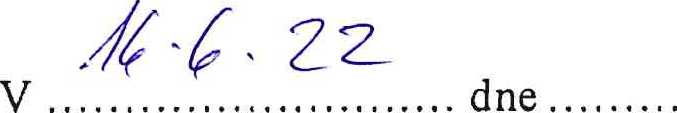 2.stranaPříloha kupní smlouvy - PROMT 2 SERVIS s.r.o.á 6 ks	á 70 ksXXXXXXXXXXXXXXXXXXXXXXXXXXXXXXXXXXXXXXXXXXXXXXXXXXXXXXXXXXXXXXXXXXXXXXXXXXXXXXXXXXXXXXXXXXXXXXXXXXXXXXXXXXXXXXXXXXXXXXXXXXXXXXXXXXXXXXXXXXXXXXXXXXXXXXXXXXXXXXXXXXXXXXXXXXXXXXXXXXXXXXXXXXXXXXXXXXXXXXXXXXXXXXXXXXXXXXXXXXXXXXXXXXXXXXXXXXXXXXXXXXXXXXXXXXXXXXXXXXXXXXXXXXXXXXXXXXXXXXXXXXXXXXXXXXXXXXXXXXXXpopisMJpočetcelkemDPHvčetně DPHpol.ZZTORK Iv celulóza 290143karton19071913661028688,1165298,11Toaletní papír JUMBO, 2 vrstvy 65% bělost 230mmrole90032,9296106218,135828,12toal. Papír TORK 110794role42006,8285605997,634557,63tekuté mýdlo 51 kanystrkanystr8055440092453244jar na nádobí 900mlks2203679201663,29583,25Lavon WC gel 750mlks22019,54290900,95190,96LOUH čistič odpadů 900gks21043,691561922,7611078,767220546266860,66objektručníky ZZWC pap. 230WC pap.malýmýdlo 51WC čističjarčistič odp.Horní Počernice504030304030Terezín4030202070130150České muzeum hudby507010603020Náprstkovo muzeum505020602010celkem1901506080220220210